 Утверждено приказом         директора ООАУ СПО «ЛМК»                                                              от 25.11.2013 № 178ПОЛОЖЕНИЕ О ВЫПУСКНОЙ КВАЛИФИКАЦИОННОЙ РАБОТЕ 1. Общие положения1.1. Настоящее Положение разработано в соответствии с Федеральным законом  от 29.12.2012 № 273-ФЗ  «Об образовании в Российской Федерации», приказом Минобрнауки России  от 16 августа 2013 г. N 968 «Об утверждении порядка проведения государственной итоговой аттестации по образовательным программам среднего профессионального образования», Типовым положением об образовательном учреждении среднего профессионального образования (среднем специальном учебном заведении), утвержденным постановлением Правительства Российской Федерации от 18 июля 2008 г. № 543, Приказом Минобрнауки России от 14 июня 2013 г. №464  «Об утверждении порядка организации и осуществления образовательной деятельности по образовательным программам среднего профессионального образования», Уставом ООАУ СПО «ЛМК».          1.2. Выпускная квалификационная работа выпускников областного образовательного автономного учреждения  среднего профессионального образования «Липецкий медицинский колледж» (далее - Колледж) является формой государственной итоговой аттестации выпускников Колледжа.         1.3. Выпускная квалификационная работа способствует систематизации и закреплению знаний, умений выпускника и овладению общими и профессиональными компетенциями, установленными ФГОС СПО по специальностям,  а также выяснению уровня подготовки выпускника к самостоятельной работе.1.4. Защита выпускной квалификационной работы проводится с целью выявления соответствия уровня и качества подготовки выпускников Федеральным государственным образовательным стандартам среднего профессионального образования (далее – ФГОС СПО).1.5. Выпускная квалификационная работа выполняется в форме дипломного проекта или дипломной работы по темам, имеющим профессиональную направленность.1.6. Выпускные квалификационные работы выполняются в срок, регламентированный ФГОС СПО и учебным планом.1.7. Выпускные квалификационные работы подлежат обязательному рецензированию.1.8. Выпускная квалификационная работа должна иметь актуальность, новизну и практическую значимость и может выполняться по предложениям работодателей.1.10. Для подготовки выпускной квалификационной работы студенту назначается руководитель и, при необходимости, консультанты.1.11. Программа государственной итоговой аттестации, требования к выпускным квалификационным работам, а также критерии оценки знаний разрабатываются цикловыми методическими комиссиями, утверждаются директором Колледжа после их обсуждения на заседании совета Колледжа с участием председателей государственных экзаменационных комиссий.Программа государственной итоговой аттестации, требования к выпускным квалификационным работам, а также критерии оценки знаний, утвержденные Колледжем, доводятся до сведения студентов не позднее чем за шесть месяцев до начала государственной итоговой аттестации.1.12. Период выполнения ВКР состоит из нескольких этапов:- выбор и закрепление объекта преддипломной практики;- выбор и закрепление темы ВКР;- разработка и утверждение задания на ВКР;- сбор материала для ВКР на объекте практики;- защита отчета по преддипломной практике;- написание и оформление ВКР;- рецензирование ВКР;- защита ВКР на заседании Государственной экзаменационной комиссии.2. Организация разработки тематики и выполнения выпускных квалификационных работ2.1. Темы выпускных квалификационных работ разрабатываются преподавателями Колледжа. Студенту предоставляется право выбора темы выпускной квалификационной работы, в том числе предложения своей тематики с необходимым обоснованием целесообразности ее разработки для практического применения. При этом тематика выпускной квалификационной работы должна соответствовать содержанию одного или нескольких профессиональных модулей, входящих в образовательную программу среднего профессионального образования.2.2. Темы выпускных квалификационных работ рассматриваются соответствующими цикловыми методическими комиссиями.2.3. Выпускная квалификационная работа может быть логическим продолжением курсовой работы, идеи и выводы которой реализуются на более высоком теоретическом и практическом уровне. Курсовая работа может быть использована в качестве составной части (раздела, главы) выпускной квалификационной работы, то есть основой выпускной квалификационной работы студента могут быть те курсовые работы, которые были выполнены студентом за время обучения в Колледже.2.4. Закрепление тем выпускных квалификационных работ (с указанием руководителей, консультантов  и сроков выполнения) за студентами оформляется приказом директора Колледжа.2.5. По утвержденным темам руководители выпускных квалификационных работ разрабатывают индивидуальные задания для каждого студента.2.6. Задания на выпускную квалификационную работу рассматриваются цикловыми методическими комиссиями, подписываются руководителем работы и утверждаются заместителем директора по учебной работе. Допускается выполнение выпускной квалификационной работы группой студентов, не более 4 человек на 1 выпускную квалификационную работу. При этом индивидуальные задания выдаются каждому студенту.2.7. Задания на выпускную квалификационную работу выдаются студенту не позднее, чем за две недели до начала производственной (преддипломной) практики.2.8. Задания на выпускную квалификационную работу сопровождаются консультацией, в ходе которой разъясняются назначение и задачи, структура и объем работы, принципы разработки и оформления, примерное распределение времени на выполнение отдельных частей выпускной квалификационной работы.          2.9. Общее руководство и контроль за ходом выполнения выпускных квалификационных работ осуществляет заместитель директора по учебной работе.  Промежуточный контроль возлагается на председателей цикловых методических комиссий.         2.10. Научный руководитель ВКР выполняет следующие функции:– формулирует задание на ВКР, составляет график ее выполнения;– оказывает студенту консультативную помощь в организации и последовательности выполнения работы,- контролирует ход выполнения ВКР;– консультирует студента по выбору литературы, методов исследования по теме ВКР;- в случае экспериментального исследования помогает его организовать;– дает письменный отзыв о работе студента по подготовке ВКР;– присутствует на защите ВКР (рекомендуется).         2.11. Научный руководитель несет ответственность за завершенность проведенного исследования, что подтверждается отзывом и подписью руководителя на титульном листе.2.12. К каждому руководителю может быть одновременно прикреплено не более 8 студентов. На консультации для каждого студента должно быть предусмотрено не более двух часов в неделю.2.13. Консультант по ВКР выполняет следующие функции:- руководство разработкой индивидуального плана подготовки и выполнения выпускной квалификационной работы в части содержания консультируемого вопроса;- оказание методической помощи студенту в подборе необходимой литературы в части содержания консультируемого вопроса;- контроль за ходом выполнения выпускной квалификационной работы в части содержания консультируемого вопроса.2.14. Рецензент по отношению к ВКР выступает в роли стороннего эксперта. В соответствии с этим его рецензия должна содержать разностороннюю характеристику содержания ВКР. Он дает оценку раскрытия степени актуальности темы работы, соответствие представленного материала заданию на ВКР, уровень выполнения ВКР.2.15. Студент в процессе подготовки ВКР выполняет следующие функции:– самостоятельно оценивает актуальность и значимость проблемы, связанной с темой ВКР;– совместно с руководителем уточняет задание на ВКР и график ее выполнения;– осуществляет сбор и обработку исходной информации по теме ВКР, изучает и анализирует полученные материалы;– самостоятельно формулирует цель и задачи ВКР;– проводит обоснование темы (проблемы), исследования, разработки в соответствии с заданием на ВКР; даёт профессиональную аргументацию своего варианта решения проблемы;– принимает самостоятельные решения с учетом мнений руководителя и консультантов;– подготавливает сопутствующие средства представления результатов ВКР (презентацию, видеоролики и т. д.);– формулирует логически обоснованные выводы, предложения и рекомендации по внедрению полученных результатов;– готовит доклад для защиты ВКР.2.16. Студент несет персональную ответственность за:- выполнение календарного плана;- самостоятельность выполнения ВКР;- достоверность представленных данных и результатов;- оформление, структуру и содержание ВКР в соответствии с методическими рекомендациями по выполнению ВКР;- соответствие предоставленных комиссии электронных версий (ВКР, презентационных материалов и доклада) бумажным версиям документов;- исправление недостатков в ВКР, выявленных руководителем и консультантом;- достоверность представленных в информационных источниках ссылок на Интернет;- ресурсы и литературные источники.2.17. Ответственность студента за сведения (и/или данные), представленные в ВКР, подтверждается его подписью на титульном листе ВКР.2.18. Кроме основного руководителя могут быть назначены консультанты по отдельным частям (вопросам) выпускной квалификационной работы, оплата работы которых по факту составляет не более 5 академических часов.2.19. Утверждение тем выпускных квалификационных работ (с указанием руководителей и срока выполнения) за студентами оформляется приказом директора образовательного учреждения не позднее первого апреля последнего года обучения.2.20. По выбранному направлению исследования руководитель выпускной квалификационной работы разрабатывает совместно со студентом индивидуальный план подготовки и выполнения выпускной квалификационной работы. В процессе работы по выбранному направлению исследования происходит окончательная формулировка темы ВКР.2.21. На выполнение и завершение ВКР в соответствии с требованиями ФГОС по специальности отводится 2 недели календарного времени согласно рабочему учебному плану Колледжа. Колледж имеет право рассредоточить данный объем времени в течение последнего года обучения по своему усмотрению. Колледж не имеет права использовать данное время не по назначению. 2.22. По завершении выполнения студентом выпускной квалификационной работы руководитель подписывает ее и вместе с заданием и своим письменным отзывом передает заместителю директора по учебной работе, не позднее, чем за день до защиты выпускной квалификационной работы.3. Требования к ВКР3.1. Общие требования3.1.1 ВКР должна представлять собой самостоятельное законченное исследование в избранной научной области, относящейся к профилю основной специальности, и демонстрировать глубину профессиональных знаний выпускника, готовность к профессиональной деятельности.3.1.2. К ВКР предъявляются следующие требования:– соответствие названия работы ее содержанию, четкая целевая направленность, актуальность;– логическая последовательность изложения материала, базирующаяся на прочных теоретических знаниях по избранной теме и убедительных аргументах;– корректное изложение материала с учетом принятой научной терминологии;– достоверность полученных результатов и обоснованность выводов;– научный стиль написания;– оформление работы в соответствии с требованиями настоящего положения.3.1.3. Объем ВКР должен быть достаточным для изложения путей реализации поставленных задач, не перегружен малозначащими деталями и не может влиять на оценку при защите.3.1.4. ВКР студента колледжа выполняется на базе теоретических знаний и практических навыков, полученных студентом в период обучения. При этом она должна быть преимущественно ориентирована на знания, полученные в процессе изучения дисциплин общепрофессионального цикла и профессиональных модулей, подводить итог теоретического обучения студента и подтверждать его профессиональные компетенции. ВКР может быть как прикладного, так и аналитического характера.3.1.5. ВКР выполняется на завершающем этапе теоретического обучения, на последнем курсе. Время, отводимое на подготовку работы, определяется учебным планом соответствующей ОПОП.3.1.6. Рекомендуемый объем ВКР студента колледжа (без приложений) – должен составлять не менее 40 страниц печатного текста, но не более 60 страниц.3.1.7. Содержание выпускной квалификационной работы включает в себя:-Введение:Актуальность темыЦель исследованияЗадачи исследованияОбъект исследованияПредмет исследованияГипотеза исследованияТеоретическая и практическая значимостьМетоды исследования- Теоретическую часть;- Опытно-экспериментальную (практическую) часть;- Выводы и рекомендации относительно возможностей применения полученных результатов;- Заключение; - Список используемой литературы;- Приложения.3.1.8. В соответствии с ФГОС СПО ВКР может быть представлена в двух формах: дипломная работа и дипломный проект.3.1.9. Требования к структуре ВКР:3.1.9.1. По структуре дипломный проект состоит из пояснительной записки и графической части. В пояснительной записке дается теоретическое и расчетное обоснование принятых в проекте решений. В графической части принятое решение представлено в виде чертежей, схем, графиков, диаграмм. Структура и содержание пояснительной записки определяются в зависимости от профиля специальности, темы дипломного проекта.В состав дипломного проекта могут входить изделия, изготовленные студентом в соответствии с заданием.3.1.9.2. По структуре дипломная работа состоит из теоретической, практической и содержащей общие выводы и рекомендации частей. В теоретической части дается теоретическое освещение темы на основе анализа имеющейся литературы. Практическая часть может быть представлена методикой, расчетами, анализом экспериментальных данных, продуктом творческой деятельности в соответствии с видами профессиональной деятельности. Третья часть содержит выводы и рекомендации относительно возможностей применения полученных в работе результатов.Содержание теоретической и практической части определяется в зависимости от профиля специальности, темы дипломной работы и отражает уровень профессиональной компетентности выпускника.3.2.  Требования к структурным элементам ВКР3.2.1. Титульный лист. На титульном листе указывается название образовательного учреждения,  специальность, тема ВКР, фамилия,имя отчество, подпись научного руководителя, фамилия, имя, отчество подписьстудента, 3.2.2. Оглавление. В нем последовательно излагаются названия глав, названия пунктов и подпунктов плана ВКР. При этом их формулировки должны точно соответствовать содержанию работы, быть краткими, четкими, последовательно и точно отражать ее внутреннюю логику. Обязательно указываются страницы, с которых начинается каждая глава, пункт или подпункт.3.2.3. Введение – это вступительная часть любой научно-исследовательской работы. Главное его назначение состоит в том, чтобы дать краткое обоснование исследуемой проблемы, целей, задач, методов и направлений разработки избранной темы. Поэтому, во введении содержится обоснование  актуальности темыисследования (показать степень разработанности выделенной проблемы в теории и практике, указать на недостаточно изученные аспекты.Почему данную проблему нужно в настоящее время изучать?) Во введении также отражается краткая информация о замысле исследования. Здесь не следует увлекаться ссылками на литературу и особенно цитатами.  Оно должно занимать не более 2-3 страниц машинописного текста. Во введении указывается объект исследования (что рассматривается?), предмет исследования (как рассматривается объект, какие новые отношения, свойства, аспекты, функции раскрывает данное исследование), цель исследования (какой результат исследователь намерен получить, каким он его видит?),задачи (что нужно сделать, чтобы цель была достигнута?), гипотеза исследования (предполагаемый ответ на вопрос, который исследователь поставил перед собой. Что исследователь видит в объекте такого, чего не замечают другие и что необходимо экспериментально подтвердить).3.2.4. Основная часть. Выпускная квалификационная работа содержит две главы, каждая из которых в свою очередь делится на 2-3 пункта (параграфа).3.2.4.1. Первая глава основной части носит общетеоретический (методологический) характер. В ней на основе изучения работ отечественных и зарубежных авторов излагается сущность исследуемой проблемы, рассматриваются различные подходы к решению, дается их оценка, обосновываются и излагаются собственные позиции исследователя.В заключение первой главы требуется четко выделить опорные теоретические позиции, из которых нужно исходить при разработке основных вопросов темы.3.2.4.2. Вторая глава – (практическая) основной части посвящается практическим аспектам решения избранной темы. ВКР может носить опытно-практический характер и опытно-экспериментальный характер.3.2.4.2.1. Вторая глава ВКР опытно-практического характера  посвящается практическим аспектам решения избранной темы. Представлена расчетами, графиками, таблицами, схемами и т.п.3.2.4.2.2. Во второй главе ВКР опытно-экспериментального характера предоставляется план проведения эксперимента, характеристики методов экспериментальной работы, основные этапы эксперимента (констатирующий, формирующий, контрольный), анализ результатов опытно-экспериментальной работы.3.2.5. Заключение. В заключении ВКР содержатся итоги работы, важнейшие выводы, к которым пришел автор, формулируются общие выводы по всем разделам, содержатся предложения по дальнейшему исследованию проблемы или нецелесообразности ее продолжения. В конце заключения следует указать, чем завершена работа: получением научных данных о новых объектах, процессах, явлениях, закономерностях.Важнейшее требование к заключению – его краткость и обстоятельность, в нем не следует повторять содержания введения и основной части работы. В целом заключение должно давать ответ на следующие вопросы:- С какой целью студентом проведено данное исследование?- Что сделано?- К каким выводам пришел автор?3.2.6. Глоссарий толковый (объясняющий) словарь понятий и терминов.3.2.7. Список использованной литературы составляется в алфавитном порядке фамилий авторов или названий произведений (при отсутствии фамилий автора.).3.3. Требования к оформлению работы3.3.1. Выпускная квалификационная работа должна характеризоваться:-   четкой целевой направленностью;-   логической последовательностью изложения материала;-   краткостью и точностью формулировок;-       конкретностью изложения результатов работы;-   доказательностью выводов и обоснованностью рекомендации;-   грамотный оформлением.3.3.2. Объем выпускной квалификационной работы (без приложений) составляет 40 – 60 страниц выровненного «по ширине» компьютерного текста. Объем введения 2-3 страницы машинописного текста, объем заключения 2-3 страницы. Текст набирается в MicrosoftWord, печатается на одной стороне листа формата А4 и содержит примерно 1800 печатных знаков на странице (считая пробелы между словами и знаки препинания): шрифт TimesNewRoman — обычный, размер — 14 пунктов, междустрочный интервал — полуторный, верхнее и нижнее поля — , левое поле —  и правое — ; абзац должен быть равен .3.3.3. Титульный лист включают в общую нумерацию страниц ВКР. Номер страницы на титульном листе не проставляют.3.3.4. Страницы ВКР следует нумеровать арабскими цифрами, соблюдая сквозную нумерацию по всему тексту ВКР. Номер страницы проставляют в правом нижнем углу без точки в конце.3.3.5. В отзыве руководителя дается оценка выполненной студентом выпускной квалификационной работы, указываются ее достоинства и недостатки.3.3.6. Список сокращений, если он окажется необходимым в выпускной квалификационной работе должен включать в себя расшифровку наиболее часто сокращаемых наименований документов, лечебно –профилактических учреждений, понятий, слов и т.д.3.3.7. Список использованных источников представляет собой перечень использованных книг и статей, фамилии авторов приводятся в алфавитном  порядке, все источники даются под общей нумерацией литературы. В исходных данных источника указываются фамилия и инициалы автора, название работы, место и год издания.3.3.8. Ссылки на источники следует указывать порядковым номером по списку источников, выделенным квадратными скобками. 3.3.9.  Все материалы, помещаемые в приложениях, должны быть связаны с основным текстом, в котором обязательно делаются ссылки на соответствующие приложения.Приложения следует оформлять как продолжение ВКР на его последующих страницах, располагая приложения в порядке появления на них ссылок на источники в тексте ВКР и нумеровать арабскими цифрами с точкой.3.3.10. Заголовки структурных элементов ВКР и разделов основной части следует располагать в середине строки без точки в конце и печатать прописными буквами, не подчеркивая. Заголовки подразделов и пунктов следует начинать с абзацного отступа и печатать с прописной буквы вразрядку, не подчеркивая, без точки в конце. Если заголовок включает несколько предложений, их разделяют точками. Переносы слов в заголовках не допускаются. Расстояние между заголовками структурных элементов ВКР и разделов основной части и текстом должно быть не менее 3 интервалов.3.3.11. Пункты и подпункты основной части следует начинать печатать с абзацного отступа.4. Рецензирование выпускных квалификационных работ4.1. Выполненные квалификационные работы рецензируются специалистами из числа работников организаций, преподавателей образовательных учреждений, хорошо владеющих вопросами, связанными с тематикой выпускных квалификационных работ.4.2. Рецензенты выпускных квалификационных работ назначаются приказом директора Колледжа не позднее одного месяца до защиты ВКР.4.3. Рецензия на выпускную квалификационную работу должна включать:- заключение о соответствии содержания выпускной квалификационной работы заявленной теме;- оценку качества выполнения каждого раздела выпускной квалификационной работы;- оценку степени разработки поставленных вопросов, теоретической и практической значимости работы;- оценку степени сформированности общих и профессиональных компетенций выпускника;- оценку выпускной квалификационной работы.4.4. На рецензирование одной ВКР отводится не более 5 часов.4.5. Студент передает работу на рецензирование не позднее, чем за два дня до защиты. Рецензент доводит содержание рецензии до сведения студента не позднее, чем за день до защиты выпускной квалификационной работы.4.6. Внесение изменений в выпускную квалификационную работу после получения рецензии не допускается.4.7. Заместитель директора по учебной работе  после ознакомления с отзывом руководителя и рецензией решает вопрос о допуске студента к защите и передает выпускную квалификационную работу Государственной экзаменационной комиссии.5. Подготовка к защите выпускной квалификационной работы5.1. Защита выпускных квалификационных работ проводится на открытом заседании государственной аттестационной комиссии.5.2. Выпускник, получив положительный отзыв о выпускной квалификационной работе от научного руководителя и допуск к защите, должен подготовить доклад. На доклад отводится до 12 минут. Доклад должен быть кратким и ясным. Доклад – это не сокращённое изложение пояснительной записки или теоретической части. Основная цель доклада – в короткое время изложить основные результаты проделанной работы.5.3. Целесообразно построить доклад по следующему плану:Наименование выбранной темы исследования и её актуальность.Чёткая формулировка цели и задач работы.Необходимость проведения исследований в направлении поставленной цели.Анализ состояния вопроса в данной области.Критический анализ литературных источников, выявление проблемы.Результаты исследований (количественные оценки и сопоставления).Выводы из проделанной работы.Полученный эффект и практическая значимость работы.5.4. При определении итоговой оценки по защите выпускной квалификационной работы учитываются следующие критерии:актуальность темы и соответствие ее современным требованиям системы образования;полнота и обстоятельность изложения методов исследования для решения поставленной проблемы;обоснованность и ценность полученных результатов исследования и выводов; правильность и полнота использования литературы;качество доклада и ответов на вопросы при защите работы;степень самостоятельности автора в разработке проблемы;отзыв руководителя.5.5. Ход заседания государственной экзаменационной  комиссии протоколируется. В протоколе фиксируются: итоговая оценка выпускной  квалификационной работы, вопросы и особые мнения членов комиссии.5.6. Протоколы заседаний государственной экзаменационной комиссии  подписываются председателем, заместителем председателя, ответственным секретарем и членами комиссии.6. Защита выпускных квалификационных работ6.1 Защита выпускных квалификационных работ проводится на открытом заседании государственной аттестационной комиссии.6.2. На защиту выпускной квалификационной работы отводится до 1 академического часа на одну работу. Процедура защиты включает: - доклад студента (не более 12 минут)- ознакомление с отзывом и рецензией- вопросы членов комиссии- ответы студента.Может быть предусмотрено выступление руководителя выпускной квалификационной работы, а также рецензента, если они присутствуют на заседании государственной экзаменационной комиссии.6.3. При определении итоговой оценки по результатам защиты выпускной квалификационной работы учитываются: доклад выпускника, оценка рецензента, отзыв руководителя, ответы на вопросы. Оценка производится в соответствии с разработанными критериями оценки.6.4. Ход заседания государственной экзаменационной комиссии протоколируется. В протоколе фиксируются: итоговая оценка выпускной квалификационной работы, вопросы и особые мнения членов комиссии.Протоколы заседаний государственной экзаменационной комиссии подписываются председателем, заместителем председателя, ответственным секретарем и членами комиссии.6.5. Студенты, выполнившие выпускную квалификационную работу, но получившие при защите оценку «неудовлетворительно», имеют право на повторную защиту.В этом случае государственная экзаменационной комиссия может признать целесообразным повторную защиту студентом той же темы выпускной квалификационной работы, либо вынести решение о закреплении за ним новой темы выпускной квалификационной работы и определить срок повторной защиты, но не ранее, чем через шесть месяцев после защиты выпускной квалификационной работы впервые.7. Хранение выпускных квалификационных работ7.1. После защиты выпускная квалификационная работа остается в образовательном учреждении в полном объеме для последующего использования в учебном процессе.7.2. Выполненные студентами выпускные квалификационные работы хранятся в архиве Колледжа после их защиты в течение не менее пяти лет согласно номенклатуре дел Колледжа. По истечении указанного срока вопрос о дальнейшем хранении выпускных квалификационных работ решается организуемой по приказу директора колледжа комиссией, которая представляет предложения о списании выпускных квалификационных работ.7.3. Списание выпускных квалификационных работ оформляется соответствующим актом.7.4. Лучшие выпускные квалификационные работы, представляющие учебно-методическую ценность, могут быть использованы в качестве учебных пособий в кабинетах Колледжа.7.5. По запросу организации, директор  Колледжа  имеет право разрешить копирование выпускных квалификационных работ студентов.Приложение 1 к Положению о выпускнойквалификационной работеДиректору  ГАПОУ «ЛМК»Т.И. Степановойстудента ___ группы ________________________________________________________(И.О.Ф. студента)_____________________________________Специальность _________________________ЗАЯВЛЕНИЕПрошу утвердить тему моей выпускной квалификационной работы ________________________________________________________________________________________________________________________________________________________________________________________________________________________________________________________________________________________________________________________________________________________________________________________В качестве научного руководителя ВКР прошу назначить ___________________________________________________________________________________________________________________________(фамилия, имя, отчество, ученая степень, ученое звание, занимаемая должность)______________________________________________________________________________________________________________________________________________________________________________Подпись студента ______________/____________________(подпись)                  (расшифровка подписи)ДатаПодпись научного руководителя ВКР __________________/_________________(подпись) 		(расшифровка подписи)Зам. директора по УР_____________ / Корнаухова Т.А.			(И.О.Ф)Приложение 2 к Положению о выпускнойквалификационной работе Государственное автономное профессиональное образовательное учреждение	«Липецкий медицинский колледж»УТВЕРЖДАЮЗаместитель директора по УР______________________________(И.О.Ф.)«___» __________________ 201_ г.ИНДИВИДУАЛЬНОЕ ЗАДАНИЕНА ВЫПОЛНЕНИЕ ВЫПУСКНОЙ КВАЛИФИКАЦИОННОЙ РАБОТЫстудента______ группы _____________специальности_________________________________                                                                                                            (код, наименование)________________________________________________________________________________                                                          (фамилия, имя, отчество полностью)                          Тема выпускной квалификационной работы: _______________________________________________________________________________________________________________________________________________________________________________________________________________________________________________Руководитель ВКР________________________________________________________________(ФИО)Рассмотрено на заседании ЦМК «___» «_______» 20____г., Протокол № ________________________Председатель ЦМК ____________________________________(ФИО)     Подпись КАЛЕНДАРНЫЙ ПЛАН ВЫПОЛНЕНИЯ ВКРДата выдачи задания «____»____________________20     г.Руководитель ВКР__________________________________                _______________(ФИО)                                                      ПодписьСтудент задание принял____________________________                _______________(ФИО)                                                      ПодписьПриложение 3 к Положению о выпускнойквалификационной работе ОГЛАВЛЕНИЕПриложение 4 к Положению о выпускнойквалификационной работе Примеры описания библиографического аппарата литературы и источников:Алгоритм библиографического описания:Если источник имеет  одного автора, то пишется его фамилия (после фамилии ставится запятая), а затем инициалы. После заглавия  ставится косая черта (/) и пишется И.О.Ф. автора в именительном падеже.Например:Семенов, В. В. Философия: итог тысячелетий. Философская психология / В. В. Семенов. – Пущино: ПНЦ РАН, 2000. – 64 с.Если авторов два или три, то указывают Ф.И.О. одного автора. После заглавия ставится косая черта  ( / ),  и перечисляются И.О.Ф. всех авторов в именительном падеже.Например:Карасева,  М.В. Финансовое право:практикум / М.В. Карасева, В.В. Гриценко. – М:Юристъ, 2000. – 152 с.Алешкина,  Э.Н. История государства и права России : метод.рекомедации к курсу / Э.Н. Алешкина, Ю.А. Иванов, В.Н. Чернышев. – Воронеж : Изд-во Воронеж.гос. ун-та, 2001. – 384 с. Если название источника содержит дополнительные сведения: (пособие, учебник, сборник трудов, обзор, ученые записки), то после основного названия ставится двоеточие, а затем дополнительные сведения со строчной буквыНапример:Агафонова, Н. Н. Гражданское право: учеб.пособие для вузов / Н. Н. Агафонова, Т. В. Богачева, Л. И. Глушкова ; под. общ. ред. А. Г. Калпина. – 2-е изд., перераб. и доп. – М.: Юристъ, 2002. – 542 с.Если авторов более трех, то пишется заглавие книги, за косой чертой пишется  И.О.Ф. одного автора и в квадратных  скобках слово «и др.»Например:История России: учеб. пособие для студ. всех специальностей / В. Н. Быков [и др.]. – 2-е изд., перераб. и доп. – СПб. : СПбЛТА, 2001. – 231 с. В случае выхода источника под общей редакцией (под редакцией) после наименования источника ставится одна косая линия (/) и со строчной буквы пишется /под общ.ред.,  или / под ред. Затем – инициалы  и фамилия редактора в родительном падеже. Если же указывается редактор или составитель, то после наименования  источника  также ставится одна косая линия ( / ) и со строчной буквы пишется / ред. или /сост. Затем инициалы и фамилия редактора или составителя в именительном   падеже.Например:Золотой ключик: сказки рос.писателей / сост. И. Полякова.– М.: Оникс, 2001. – 381 с.В случае,  если ссылка дается на какую-либо статью (рассказ), изданную среди других произведений этого же автора и объединенных в одной книге, то после фамилии с инициалами дается название статьи  ( рассказа),  за косой чертой (/) повторяется И.О.Ф. автора, затем ставятся две косые линии (//) и даются все   библиографические данные источника.Например:Двинянинова, Г. С. Комплимент:Коммуникативный статус или стратегия в дискурсе / Г. С. Двинянинова  // Социальная власть языка : сб. науч. тр.. – Воронеж: Изд-во Воронеж.гос. ун-та, 2001. – С. 101–106. При описании многотомных изданий после фамилии и инициалов авторов пишется – Собр. соч. или Соч., ставится двоеточие и указывается количество томов: в 3 т., в 10 т. ( но не 3-х, 10-ти т.) Документ в целом:Например:Гиппиус, З. Н. Сочинения: в 2 т. / З. Н. Гиппиус.– М.: Лаком-книга: Габестро,2001.                                                                             Отдельный том:                                        Например:Гиппиус, З. Н. Сочинения: в 2 т. / З. Н. Гиппиус.– М. : Лаком-книга : Габестро, 2001. – Т.2. – С.154-161.При ссылке на тома, части, разделы, главы все сведения даются арабскими цифрами;Так как эти данные являются дополнительной информацией, они отделяются друг от друга тире и пишутся в  сокращении: Т.4 , Вып. 5 ,  Кн. 2.Малый, А. И. Введение в законодательство Европейского сообщества  / Ал. Малый // Институты      Европейского союза : учеб.пособие / Ал. Малый, Дж. Кемпбелл, М. О’Нейл. – Архангельск, 2002. – Разд. 1. – С. 7–26.Глазырин, Б. Э. Автоматизация выполнения отдельных операций в Word 2000 / Б. Э. Глазырин // Office 2000 / Э. М. Берлинер, И. Б. Глазырина, Б. Э. Глазырин. – 2-е изд., перераб. – М., 2002. – Гл. 14. – С. 281–298.Место издания – обязательный библиографический элемент – приводится в именительном падеже.Принятые сокращения: Москва – М.; Ленинград –  Л.; Санкт-Петербург – СПб.; Петербург – Пт.; Нижний Новгород – Н. Новгород; Ростов на Дону – Ростов н/Д; Лондон – L.; Париж – P.При двух местах издания и двух издательствах указываются оба и отделяются друг от друга точкой с запятой.Год издания указывается полностью без буквы «г». При отсутствии года издания пишутся строчные буквы «б.г.» (без года).Библиографическое описание источников, взятых из газет и журналов: дается фамилия и инициалы автора. Пишется названии статьи, затем ставится косая ( / ) пишутся  инициалы и фамилия автора,  затем две косые линии ( // ), название журнала или газеты, точка, тире, год, точка, тире номер журнала,  (если источник взят из газеты, вместо номера указывается дата выпуска), точка, тире, страницы ( прописная С ) статьи.Если газета имеет более 8 страниц, в описании приводится номер страницы, на которой помещена статья.                                                                                                Михайлов, С. А. Езда по-европейски: система платных дорог в России находится в начальной  стадии развития / С. А.Михайлов // Независимая газ. –  2002. – 17 июня. Мухина, В.А. Психологический смысл исследовательской деятельности для развития личности / В.А. Мухина // Народное образование. – 2006. – N 7. – С .123-127.  АудиоизданияГладков, Г. А. Как львенок и черепаха пели песню и другие сказки про Африку [Звукозапись] / Г. А.Гладков.– М.: Экстрафон, 2002. – 1 мк.Роман ( иеромон.). Песни [Звукозапись] / иеромонах Роман; исп. Жанна Бичевская. – СПб. : Центр духов.просвещения, 2002. – 1 электрон. опт. дискВидеоизданияОт заката до рассвета[Видеозапись] / реж.  Роберт Родригес . – М. : Премьер-видеофильм, 2002. – 1 вк. Электронные РесурсыХудожественная энциклопедия зарубежного классического искусства [Электронный ресурс]. – М. : Большая Рос.энцикл. [и др.], 1996. – 1 электрон. опт. диск (CD-ROM). Сведения, взятые не с титульного листа, заключаются в квадратные скобки.Библиографическое  Описание Документа Из InternetБычкова Л.С. Конструктивизм / Л.С. Бычкова // Культурология XX век - "К". – (http//www.philosophy.ru/edu/ref/enc/k.htm1).
Психология смысла: природа, строение и динамика Леонтьева Д.А. – 1-е изд. – 1999. – (http//www.smysl.ru/annot.php). Приложение 5 к Положению о выпускнойквалификационной работе РЕКОМЕНДАЦИИ ПО ФОРМУЛИРОВКЕ НАУЧНОГО АППАРАТАДля того чтобы проверить, правильно ли сформулированы основные характеристики исследования, постарайтесь ответить на следующие вопросы:при выявлении проблемы исследования: что надо изучить (сделать) из того, что ранее не было изучено (сделано)?при выборе темы исследования: отражена ли проблема исследования в его названии?при обосновании актуальности: почему эту проблему необходимо изучать (решать) именно сегодня?при определении объекта исследования: что будет исследоваться?при определении предмета исследования: какие новые отношения, свойства, аспекты, стороны, функции и т.д. объекта подлежат исследованию,  углубленному изучению или преобразованию?при формулировке цели исследования: какой результат вы намерены получить в ходе исследования (решения проблемы)?при определении задач исследования: что нужно сделать, чтобы цель была достигнута? (В каждом параграфе, как правило, решается не более одной задачи). Позволяет ли последовательное решение этих задач достичь поставленной цели? при выдвижении гипотезы исследования (в случае написания работы научно-исследовательского характера): каким из возможных путей следует идти, чтобы достичь цели исследования?Приложение 6 к Положению о выпускнойквалификационной работе ОТЗЫВНАУЧНОГО РУКОВОДИТЕЛЯНА ВЫПУСКНУЮ КВАЛИФИКАЦИОННУЮ РАБОТУСтудента _____________________________________________________________________________________группы, специальности    _________________________________________________________Код, НаименованиеТема: ________________________________________________________________________________
________________________________________________________________________________________________________________________________________________________________________________________________________________________________________________Руководитель____________________________________________________________________________________________________________________________________________________Ф. И.О. , ученая степень, ученое звание, должностьКАЧЕСТВЕННЫЕ ХАРАКТЕРИСТИКИ НАУЧНО-ИССЛЕДОВАТЕЛЬСКОЙ ДЕЯТЕЛЬНОСТИ СТУДЕНТАКритерии оценки:Каждый параметр может быть отмечен качественной  характеристикой – «высокая степень соответствия», «достаточная степень соответствия», «не оценивается»Отмеченные достоинства личностных характеристик выпускника («самостоятельность», «ответственность», «умение организовать свой труд» и т.д.) _____________________________________________________________________________________________________________________________________________________________________________________________________________________________________________________________________Замечания________________________________________________________________________________________________________________________________________________________________________________________________________________________________________________________Рекомендации  _____________________________________________________________________________________________________________________________________________________________________________________________________________________________________________________________________Заключение: Задание на выпускную квалификационную работу выполнено __________________________________________________________________(полностью/не полностью)Подготовка студента ________________________________________________(соответствует, в основном соответствует, не соответствует)требованиям Федерального Государственного образовательного стандарта среднего профессионального образования по специальности ______________________________он(а)___________________________быть(может/не может )допущен(а) к процедуре защиты.Предполагаемая оценка ВКР______________________________________________«____»_______________201__г.     _____________/_______________________(подпись)                    (Ф. И.О. отчетливо)Приложение 7 к Положению о выпускнойквалификационной работе РЕЦЕНЗИЯНА ВЫПУСКНУЮ КВАЛИФИКАЦИОННУЮ РАБОТУСтудента ________________________________________________________________________________________группы, специальности    ________________________________________________________________________________Код, НаименованиеТема: ________________________________________________________________________________________________________________________________________________________________
________________________________________________________________________________________________________________________________________________________________________________________________________________________________________________________________________________________________________________________________Рецензент _________________________________________________________(Ф.И.О., должность,  место работы, если имеется -ученая степень, ученое звание)________________________________________________________________________________________________________________________________________________________________ОЦЕНКА ВЫПУСКНОЙ КВАЛИФИКАЦИОННОЙ РАБОТЫКритерии оценки: «5» - высокий уровень разработанности параметра оценки; «4» - достаточно высокий уровень, есть незначительные недочеты; «3» - средний уровень разработанности параметра, есть значимые недочеты; «2» - низкий уровень разработанности, серьезные и «грубые» недочеты, либо отсутствие данного параметра оценки.Отмеченные достоинства ______________________________________________________________________________________________________________________________________________________________________________________________________________________________________________________________________________________________________________________________________________________________________________________________________________________________________________________________________________________________________________________________________________________________________________________________________________________________________________________________________________________________________________________________________________________________________________________________________________________________________________________________________________________________________________________________________________________________________________________________________________________________________________________________Замечания _____________________________________________________________________________________________________________________________________________________________________________________________________________________________________________________________________________________________________________________________________________________________________________________________________________________________________________________________________________________________________________________________________________________________________________________________________________________________________________________________________________________________________________________________________________________________________________________________________Рекомендации_____________________________________________________________________________________________________________________________________________________________________________________________________________________________________________________________________________________________________________________________________________________________________________________________Заключение: выпускная квалификационная работа выполнена в соответствии с требованиями ФГОС СПО, предъявляемыми к выпускной квалификационной работе, и заслуживает __________________________оценки, а (отличной, хорошей, удовлетворительной)ее автор _____________________________________________________________________                                                                                         (Ф.И.О. студента) присвоения квалификации «Фельдшер (медицинская сестра, фармацевт и др.)»«____»_______________201__г.       ______________________/________________________	(подпись)                                  	  (Ф. И.О. отчетливо)М.П. предприятия, где работает рецензент						Штамп отдела кадров «Подпись подтверждаю»Приложение 8 к Положению о выпускнойквалификационной работе МАТРИЦА ОЦЕНКИ ВЫПУСКНОЙ КВАЛИФИКАЦИОННОЙ РАБОТЫПриложение 9 к Положению о выпускнойквалификационной работе Приложение 9 к Положению о выпускнойквалификационной работе Образец заполнения титульного листаобластное образовательное автономное учреждениесреднего профессионального образования «Липецкий медицинский колледж»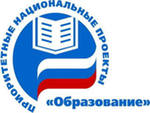 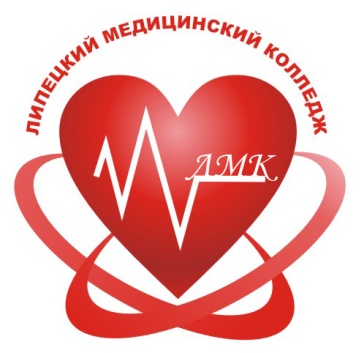 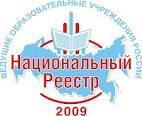 ВЫПУСКНАЯ КВАЛИФИКАЦИОННАЯ РАБОТАСпециальность _______________________________________________(Код, наименование)Тема_____________________________________________________________________________________________________________________Руководитель___________________________________________(___________________)ФИО, должность                                                                                           ПодписьРецензент______________________________________________    (___________________)ФИО, должность                                                                                           ПодписьКонсультант __________________________________ (___________________)Выполнил(а): _____________________ФИОСтудент (ка) группы ___________________________Специальность ___________________________________Код, Наименование20__-20__ учебный год                                                                                                      Приложение 2 к приказу        директора ООАУ СПО «ЛМК»                                                                                 от _______________ №_______ПОЛОЖЕНИЕ О ВЫПУСКНОЙ КВАЛИФИКАЦИОННОЙ РАБОТЕ 1. Общие положения1.1. Настоящее Положение разработано в соответствии с Федеральным законом  от 29.12.2012 № 273-ФЗ  «Об образовании в Российской Федерации», приказом Минобрнауки России  от 16 августа 2013 г. N 968 «Об утверждении порядка проведения государственной итоговой аттестации по образовательным программам среднего профессионального образования», Типовым положением об образовательном учреждении среднего профессионального образования (среднем специальном учебном заведении), утвержденным постановлением Правительства Российской Федерации от 18 июля 2008 г. № 543, Приказом Минобрнауки России от 14 июня 2013 г. №464  «Об утверждении порядка организации и осуществления образовательной деятельности по образовательным программам среднего профессионального образования», Уставом ООАУ СПО «ЛМК».          1.2. Выпускная квалификационная работа выпускников областного образовательного автономного учреждения  среднего профессионального образования «Липецкий медицинский колледж» (далее - Колледж) является формой государственной итоговой аттестации выпускников Колледжа.         1.3. Выпускная квалификационная работа способствует систематизации и закреплению знаний, умений выпускника и овладению общими и профессиональными компетенциями, установленными ФГОС СПО по специальностям,  а также выяснению уровня подготовки выпускника к самостоятельной работе.1.4. Защита выпускной квалификационной работы проводится с целью выявления соответствия уровня и качества подготовки выпускников Федеральным государственным образовательным стандартам среднего профессионального образования (далее – ФГОС СПО).1.5. Выпускная квалификационная работа выполняется в форме дипломного проекта или дипломной работы по темам, имеющим профессиональную направленность.1.6. Выпускная квалификационная работа должна иметь актуальность, новизну и практическую значимость.1.7. Выпускные квалификационные работы выполняются в срок, регламентированный ФГОС СПО и учебным планом.1.8. Выпускные квалификационные работы подлежат обязательному рецензированию.1.9. Выпускная квалификационная работа должна иметь актуальность, новизну и практическую значимость и может выполняться по предложениям работодателей.1.10. Для подготовки выпускной квалификационной работы студенту назначается руководитель и, при необходимости, консультанты.1.11. Программа государственной итоговой аттестации, требования к выпускным квалификационным работам, а также критерии оценки знаний разрабатываются цикловыми методическими комиссиями, утверждаются директором Колледжа после их обсуждения на заседании педагогического совета Колледжа с участием председателей государственных экзаменационных комиссий.Программа государственной итоговой аттестации, требования к выпускным квалификационным работам, а также критерии оценки знаний, утвержденные Колледжем, доводятся до сведения студентов не позднее чем за шесть месяцев до начала государственной итоговой аттестации.1.12. Период выполнения ВКР состоит из нескольких этапов:- выбор и закрепление объекта преддипломной практики;- выбор и закрепление темы ВКР;- разработка и утверждение задания на ВКР;Этапы работыРазделы ВКРСроки выполнения разделовПодпись, датаПодпись, датаЗаключение руководителяЭтапы работыРазделы ВКРСроки выполнения разделовРазделсдал (студент)Раздел принял(руководитель)Заключение руководителяIВведениедатаIIГлава IдатаIIIГлава IIдатаIVПриложения, список источников и литературыдатаVЗаключение и тезисы выступлениядатаVIМультимедийная презентация (диск)датаVIIПредставление ВКР в учебную часть (текст и диск в 2-х экземплярах)датаВВЕДЕНИЕ………………………………………………………………....3ГЛАВА 1. ……………………………………...……………………..6…………………………………………..……………..…..6 …………………….……………………………………….12…………………………………………………………….17 ……………… ……………………………………………..22ГЛАВА 2. ……………………………………………………………….282.1.  ………………………………………………………………...282.2.   ….……………………………………………….…………….392.3. ……………………………………………. ………………….48ЗАКЛЮЧЕНИЕ…………………………………………………………….57СПИСОК ИСТОЧНИКОВ И ЛИТЕРАТУРЫ ………………………...59ПРИЛОЖЕНИЕ 1. Глоссарий ……………………………………............65ПРИЛОЖЕНИЕ 2.…………………………………………. …….…..........67ПРИЛОЖЕНИЕ 3.……………….………………........................................73ПРИЛОЖЕНИЕ 4.………………….…………………………………........76ПРИЛОЖЕНИЕ 5.…………………………………………………….…..81№п/пПараметры Качественные характеристики и критерии оценки1Актуальность проблемы исследования2Степень выполнения задач исследования 3Студент умеет конструктивно взаимодействовать и работать в сотрудничестве с научным руководителем4Практическая значимость работы и готовность к апробации или внедрению5Научная и теоретическая значимость исследования, возможность отражения в печатиИтоговая характеристикаИтоговая характеристика№п/пПараметры и критерии оценкиОценкаОбоснование актуальности тематики работыПолнота, корректность и соответствие научного аппарата теме исследованияПолнота, корректность и соответствие понятийного аппарата теме исследованияСоответствие содержания работы теме исследованияОтражение степени разработанности проблемыЯсность, логичность и научность изложения содержанияУровень и корректность использования методов исследованияАнализ результатов и выводыПрактическая значимость результатовОформление работыИтоговая оценкаИтоговая оценка№п/пПараметры(показатели качества ВКР)Основные индикаторыОбоснование актуальности тематики работытема отражает актуальную проблему здравоохранения;тема направлена на повышение эффективности профессиональной деятельности специалиста;во введении обоснован выбор данной темы.Полнота, корректность и соответствие научного аппарата теме исследованиявыявлены противоречия и сформулирована проблема;правильно определены объект и предмет исследования;цель ВКР соответствует проблеме исследования;сформулированы задачи, позволяющие достичь цели исследования;сформулирована гипотеза (для ВКР научно-исследовательской направленности).Полнота, корректность и соответствие понятийного аппарата теме исследованияпроведен теоретический анализ основных понятий;сформирован понятийный аппарат ВКР;имеется краткий словарь основных терминов (глоссарий).Соответствие содержания работы теме исследованиясоответствует целевой установке и задачам исследования;отражает полноту реализации цели исследования;отражает готовность к решению задач основных видов профессиональной деятельности, указанных для специалиста в ФГОС СПО комплексность и интегративность работы (применение знаний социально-экономических, общепрофессиональных дисциплин  и профессиональных модулей).Отражение степени разработанности проблемыпродемонстрировано умение ретроспективного анализа литературы и источников по проблеме;степень полноты обзора состояния проблемы;имеются ссылки на зарубежных авторов или зарубежные «школы», передовой опыт;продемонстрировано умение критически оценивать концепции различных авторов.Ясность, логичность и научность изложения содержаниятеоретическое обоснование выполнено системно и логично:язык и стиль изложения содержания соответствуют жанру научно-исследовательской работы;теоретические знания соответствуют требованиям ФГОС СПО.Уровень и корректность использования методов исследованияумение выбрать и обосновать методы и средства решения проблемы;корректность использования методов исследования.Анализ результатов и выводыимеются выводы после каждой главы;заключительные выводы и предложения обоснованы и опираются на содержание работы (или результаты исследования);прослеживается личностная позиция автора;в выводах теоретические положения логично связаны с практическими рекомендациями.Практическая значимость результатовимеются рекомендации по использованию материалов исследования в практической деятельности;предложены конкретные и технологии в области профессиональной деятельности;ВКР содержит новые подходы к решению исследуемой проблемы;Оформление работыработа имеет четкую структуру;работа оформлена с применением компьютерных технологий;формат бумаги – А4 (210 х .)параметры страницы: поля – левое ., правое ., верхнее и нижнее по .текст имеет деление на абзацы;название глав и параграфов соответствует внутреннему содержанию и оглавлению работы;список источников и литературы оформлен в соответствии с ГОСТ;ссылки на информационные источники и оформление цитат соответствуют требованиям ГОСТ;оформление и нумерация таблиц, рисунков и ссылок на них соответствует требованиям ГОСТ; приложения и ссылки оформлены в соответствии с требованиями ГОСТ.Календарный срокЭтапы исследованияОктябрьВыбор проблемы и формулировка темы. Составление ориентировочного плана исследования. Подбор литературы по проблеме.НоябрьРабота с источниками. Определение основных методологических характеристик работы: выделение объекта и предмета исследования, формулировка цели, гипотезы, задач исследования, выбор методов исследования и составление его диагностической программы.ДекабрьРабота с источниками. Написание теоретической части ВКР. Разработка программы эксперимента (опытно-практической работы).Январь-февральПроведение констатирующего этапа эксперимента, анализ его количественных и качественных показателей. Работа с источниками, систематизация материала, редактирование теоретических параграфов работы. Подготовка к проведению формирующего этапа эксперимента. Окончательная формулировка темы исследования.МартПроведение формирующего этапа эксперимента или апробирование практической части работы. Описание данного этапа работы.Апрель-майПроведение контрольного этапа эксперимента, анализ его результатов. Описание завершающего этапа работы. Обобщение материалов исследования по теме работы. Предзащита ВКР. Окончательное оформление работы: написание выводов по главам, написание введения и заключения, составление окончательного варианта библиографии, оформление приложений, титульного листа, листа содержания, компоновка и переплет дипломной работы.ИюньПроверка работы научным руководителем. Рецензирование работы. Выполнение процедурных моментов. Защита ВКР.